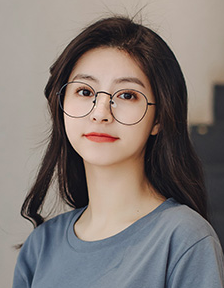 -uhuhfvvg